NÁVRHUZNESENIE VLÁDY SLOVENSKEJ REPUBLIKYč. .....z ......k návrhu zákona, ktorým sa mení a dopĺňa zákon č. 199/2004 Z. z.Colný zákon a o zmene a doplnení niektorých zákonov v znení neskorších predpisov a ktorým sa menia a dopĺňajú niektoré zákony Vládaschvaľujenávrh zákona, ktorým sa mení a dopĺňa zákon č. 199/2004 Z. z. Colný zákon 
a o zmene a doplnení niektorých zákonov v znení neskorších predpisov a ktorým sa menia a dopĺňajú niektoré zákony,poverujepredsedu vládypredložiť vládny návrh zákona predsedovi Národnej rady SR na ďalšie ústavné prerokovanie, podpredsedu vlády a ministra financiíuviesť a odôvodniť vládny návrh zákona v Národnej rade SR.Vykonajú:	predseda vládypodpredseda vlády a minister financiíNa vedomie:	predseda Národnej rady SRČíslo materiálu:Predkladateľ:podpredseda vlády a minister financií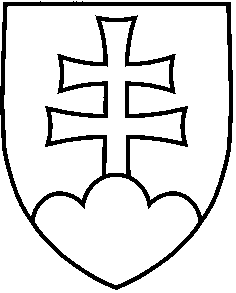 